जलियांवाला बाग में पंजाबी में उद्धरण होने चाहिए, विक्रमजीत साहनी भी कहते हैंराज्यसभा के सांसद विक्रमजीत सिंह साहनी ने जलियांवाला बाग में श्रद्धांजलि अर्पित की, जहां 1919 के दौरान जनरल डायर द्वारा अंधाधुंध गोलीबारी में हजारों पंजाबियों की जान चली गई थी। लेकिन श्री साहनी ने जलियांवाला बाग के अग्रभाग के लिए निराशा व्यक्त की, जो लोहे की चादरों से ढका हुआ है, जो बाग के प्रवेश द्वार को छुपाता है और बाग की ओर जाने वाले संकरे रास्ते से जहां से जनरल डायर ने सेना के साथ प्रवेश किया था, नानक शाही ईंटें थीं, जिन्हें अब प्लास्टर कर दिया गया है। .श्री साहनी ने कहा कि हमें अपनी विरासत को उसी रूप में संरक्षित करना चाहिए जैसे वह मौजूद थी और स्मारक के ऐतिहासिक प्रवेश द्वार को नहीं बदलना चाहिए।श्री विक्रम साहनी ने प्रधान मंत्री श्री नरेंद्र मोदी और जलियांवाला बाग ट्रस्ट के सदस्यों से जलियांवाला बाग की विरासत को बहाल करने के लिए विशेषज्ञों की एक समिति नियुक्त करने का अनुरोध किया। उन्होंने आगे कहा कि एक छोटी बुर्जी जो उस जगह की याद थी जहां से जनरल डायर ने फायरिंग का आदेश दिया था, को नष्ट कर दिया गया है और इसके बजाय एक संगमरमर की पट्टिका लगाई गई है जो कई आगंतुकों को दिखाई नहीं देती है।श्री साहनी ने कहा कि “यह देखना विडंबना है कि बाग में स्वतंत्रता सेनानियों के सभी उद्धरण अंग्रेजी और हिंदी में लिखे गए हैं। उन्होंने सुझाव दिया कि उन्हें पंजाबी में भी लिखा जाना चाहिए ताकि अधिक से अधिक लोग इसे पढ़ सकें।उन्होंने यह भी कहा कि अमर जवान ज्योति जो बाग के बीच में थी उसे एक कोने में शिफ्ट कर दिया गया है. श्री विक्रम साहनी ने यह भी अपील की कि जिस कुएं में सैकड़ों महिलाओं ने छलांग लगाई थी, उसमें फेंके गए नोटों और सिक्कों के रूप में भारी धन को एक दान पेटी में एकत्र किया जाना चाहिए और यह पैसा गरीब लड़कियों की शिक्षा पर खर्च किया जाना चाहिए।श्री साहनी ने आशा व्यक्त की कि माननीय प्रधानमंत्री इन सुझावों पर गौर करेंगे और इन विसंगतियों को जल्द से जल्द दूर करने के लिए एक व्यापक समिति का गठन करेंगे।Jallianwala Bagh should have quotes in Punjabi also says Vikramjit SahneyVikramjit Singh Sahney, Member of Parliament, Rajya Sabha paid homage at jalianwala Bagh where thousands of Punjabis lost their lives during 1919 by the indiscriminate firing by Gen Dyer. But Mr. Sahney expressed the disappointment for the facade of Jallianwala Bagh is covered by the iron sheets hiding the entrance to the Bagh and narrow passage leading to the Bagh from where Gen. Dyer entered with the forces had nanak shahi bricks which now have been plastered.Mr. Sahney said that we must conserve our heritage in the form it existed and should not change the historic entrance of the monument.Shri Vikram Sahney requested Prime Minister Shri Narendra Modi and members of Jallianwala Bagh Trust to appoint a Committee of experts to restore the heritage of Jallianwala Bagh. He further added that a small burji which was remembrance of the site from where Gen. Dyer ordered the firing have been destroyed and a marble plaque has been put instead which is not visible to many visitors.Shri Sahney said that “it is ironical to see that all the quotations of the freedom fighters in the Bagh are written in English and Hindi. He suggested that they should be as well written in Punjabi also so that more people can read it”.He also said that the Amar Jawan Jyoti which was in the centre of the Bagh has been shifted to one corner. Shri Vikram Sahney also appealed that the huge money in form of currency notes and coins thrown in the deadly well where hundreds of women jumped should be collected in a donation box and the money should be spent for the education of poor girls.Shri Sahney hoped that Hon’ble Prime Minister will look into the suggestions and will constitute a Comprehensive Committee to rectify these discrepancies at the earliest.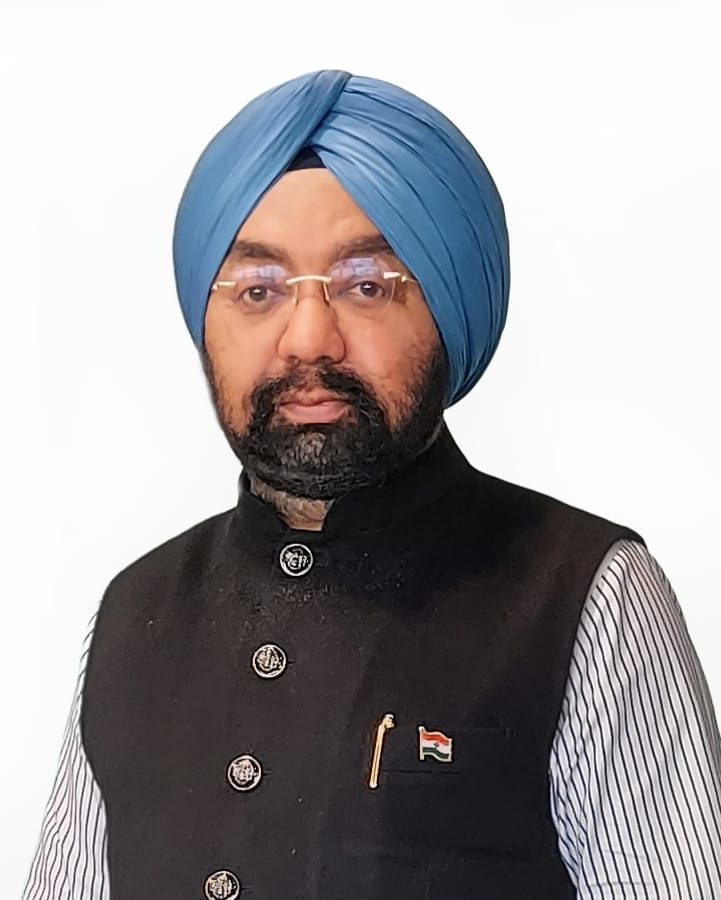 ​​​